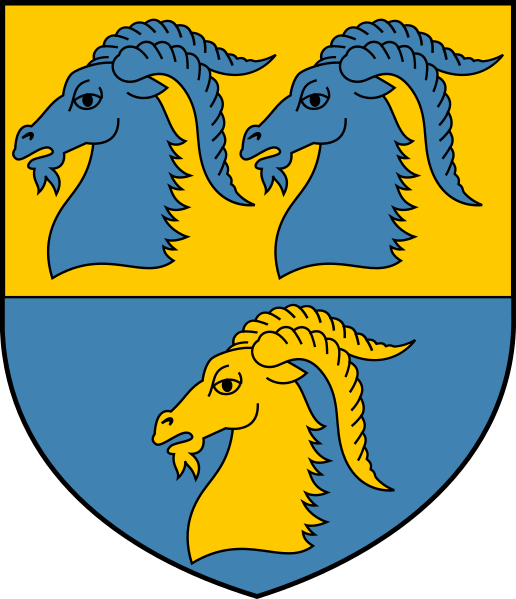 SPRAWOZDANIE Z EFEKTÓW PRACY ORGANIZATORA PIECZY ZASTĘPCZEJ W KĘDZIERZYNIE – KOŹLUZA ROK 2022SPRAWOZDANIE Z EFEKTÓW PRACY ORGANIZATORA PIECZY ZASTĘPCZEJ1. RODZINNA PIECZA ZASTĘPCZA  Efektywność podejmowanych działań w zakresie pieczy zastępczej zapewniała najpierw realizacja 3 – letniego Powiatowego Programu Rozwoju Pieczy Zastępczej w Powiecie Kędzierzyńsko -Kozielskim na lata 2012 – 2014 r.  a następnie na lata 2015-2017,  2018 -2020. Aktualnie obowiązujący program obejmuje lata 2021 -2023. Program ten został opracowany przez organizatora rodzinnej pieczy zastępczej i przyjęty do realizacji uchwałą nr XXVIII/262/21 Rady Powiatu w Kędzierzynie - Koźlu z dnia 27.04.2021  r. Celem programu jest wzmacnianie rozwoju systemu pieczy zastępczej z ukierunkowaniem na rodzinne jej formy. Program umożliwia zapewnienie odpowiedniej liczby miejsc w rodzinnych formach opieki zastępczej, ustala coroczny limit rodzin zastępczych zawodowych oraz określa odpowiednie warunki do rozwoju rodzinnej pieczy zastępczej. Ponadto umożliwia zabezpieczenie środków finansowych na realizację przewidzianych zadań i celów.  W zakresie liczby kandydatów spełniających wymagania dotyczące rodzin zastępczych zawodowych założono na rok 2022 utworzenie do 5 rodzin zastępczych zawodowych. W ramach limitu w 2022 roku nie powstała nowa  forma  zawodowej pieczy   zastępczej-  1  rodzina  zastępcza  zawodowa  przekwalifikowała  się  na   rodzinę  zastępczą   niezawodową-  1  rodzinny dom dziecka   przekwalifikowała  się  na   rodzinę  zawodową           -  1  rodzina  zastępcza  zawodowa  przekwalifikowała  się  na   rodzinny dom  dzieckaNa dzień 31.12.2022 r. w rodzinnej pieczy zastępczej przebywało: 78  dzieci  w  67 spokrewnionych rodzinach zastępczych, 33  dzieci w 25  niezawodowych rodzinach zastępczych, 43  dzieci w 12 zawodowych rodzinach zastępczych, 49  dzieci w 6 rodzinnych domach dzieckaDziałania realizowane na rzecz rozwoju pieczy zastępczej:W 2022 r. do pieczy  zastępczej  trafiło po raz pierwszy 40 dzieci w tym: 10 dzieci do rodzin zastępczych spokrewnionych, 4 dzieci do rodzin zastępczych niezawodowych, 2 dzieci do rodzin zastępczych zawodowych, 8 dzieci do rodzinnego domu dziecka,9 do placówki opiekuńczo – wychowawczej,7 do rodziny zastępczej o charakterze pogotowia,Ponadto:  2 dzieci zostało przeniesionych  z   rodzin  zastępczych do placówki opiekuńczo – wychowawczej ,2 dzieci zostało przeniesionych z rodziny niezawodowej do rodziny zawodowej,5 dzieci zostało przeniesionych z rodziny zawodowej o charakterze pogotowia do rodziny zawodowej,W 2022 roku pieczę zastępczą opuściło 35 podopiecznych, w tym:7 osoby placówkę opiekuńczo – wychowawczą (wszystkie rozpoczęły proces usamodzielnienia),28 dzieci opuściło rodzinną pieczę zastępczą z czego:13 rozpoczęło proces usamodzielnienia7 dzieci zostało adoptowanych8 dziecko powróciło do rodziny biologicznejProwadzenie działalności diagnostyczno-konsultacyjnej kandydatów do pełnienia funkcji rodziny zastępczej zawodowej, niezawodowej lub rodzinnego domu dziecka w tym przeprowadzenie badań pedagogicznych, psychologicznych i analizy dotyczącej sytuacji rodzinnej, osobistej, majątkowej kandydatów oraz zgłaszanie na szkolenie do Ośrodka Adopcyjnego dla kandydatów do pełnienia funkcji rodziny zastępczej lub prowadzenia rodzinnego domu dziecka, kwalifikowanie ich na ww. szkolenie, wydawanie zaświadczeń kwalifikacyjnych zawierających potwierdzenie ukończenia szkolenia.Przygotowanie rodzin zastępczych na przyjęcie dziecka zgodnie z art. 47 ustawy, między innymi poprzez: udzielenie szczegółowych informacji o dziecku i jego sytuacji prawnej (w tym umożliwiającej przysposobienie dziecka), rodzinnej, zdrowotnej, szkolnej, co wymaga zgromadzenia stosownej dokumentacji oraz nawiązania współpracy z sądami, placówkami służby zdrowia, ośrodkami pomocy społecznej i asystentami rodzin biologicznych, dokonanie diagnozy psychofizycznej dziecka, w tym dziecka ze specjalnymi potrzebami. Zapewnienie pomocy i wsparcia osobom sprawującym rodzinną pieczę zastępczą. rodzinom zastępczym wychowującym dzieci o nieprawidłowym rozwoju zapewniany jest dostęp do specjalistycznej pomocy dla dzieci, w tym psychologicznej, reedukacyjnej 
i rehabilitacyjnej,indywidualnie dla każdego dziecka trafiającego do rodzinnej pieczy zastępczej przygotowywany jest plan pomocy dziecku,organizator rodzinnej pieczy zastępczej pomaga rodzinom zastępczym w nawiązaniu wzajemnego kontaktu,zapewniona jest bezpłatna pomoc prawna zwłaszcza w zakresie prawa rodzinnego, prowadzone było  psychologiczne i pedagogiczne poradnictwo i terapia dla osób sprawujących rodzinną pieczę zastępczą, rodzinom zastępczym niezawodowym, zawodowym  zapewnione jest poradnictwo, które ma na celu zachowanie i wzmocnienie ich kompetencji oraz przeciwdziałanie zjawisku wypalenia zawodowego,prowadzona  była  grupa wsparcia dla zawodowych i niezawodowych rodzin zastępczych oraz grupa wsparcia dla rodzin objętych wsparciem koordynatora rodzinnej pieczy zastępczej, W razie potrzeby rodziny zastępcze oraz dzieci kierowane są do Poradni Psychologiczno-Pedagogicznej w Kędzierzynie-Koźlu w celu objęcia specjalistyczną pomocą psychologiczno-pedagogiczną. W okresie od 1 stycznia 2022 r. do 31 grudnia 2022 r. wsparciem trzech koordynatorów rodzinnej pieczy zastępczej objętych były łącznie 51 rodzin zastępczych i rodzinne domy dziecka.Koordynator rodzinnej pieczy zastępczej udziela wsparcia rodzinom zastępczym w realizacji zadań wynikających z pieczy zastępczej. Polega to m.in. na przygotowaniu we współpracy z rodziną zastępczą  planu pomocy dziecku; pomocy rodzinom zastępczym w nawiązaniu wzajemnego kontaktu; umożliwieniu opiekunom i dzieciom dostępu do specjalistycznej pomocy,  tj. psychologicznej, pedagogicznej i prawnej.Dokonywanie okresowej oceny sytuacji dzieci przebywających w rodzinnej pieczy zastępczej oraz rodzinnym domu dziecka.W przypadku dzieci poniżej 3. roku życia ocena ta dokonywana jest nie rzadziej niż co 3 miesiące, natomiast odnośnie do starszych dzieci nie rzadziej niż co 6 miesięcy. Ocena dokonywana jest m.in. w celu analizy całokształtu sytuacji dziecka przebywającego w pieczy zastępczej, modyfikowania planu pomocy dziecku, monitorowania procedury adopcyjnej dzieci 
z uregulowaną sytuacją prawną oraz wydania opinii dotyczącej zasadności dalszego pobytu dziecka w pieczy zastępczej, o czym informowany jest właściwy sąd rodzinny. Zgodnie ze zmianami ustawy od 19 września 2014 r. organizator rodzinnej pieczy zastępczej ww. oceny dokonuje na posiedzeniu m.in. z udziałem: rodziny zastępczej lub odpowiednio prowadzących rodzinny dom dziecka, pedagoga, psychologa, asystenta rodziny, przedstawiciela ośrodka adopcyjnego, koordynatora rodzinnej pieczy zastępczej oraz rodziców dziecka (z wyjątkiem rodziców pozbawionych władzy rodzicielskiej). Ponadto do udziału w posiedzeniu zapraszani są przedstawiciele Sądu Rejonowego w Kędzierzynie-Koźlu, ośrodków pomocy społecznej i instytucji oświatowych. Zgłaszanie do ośrodków adopcyjnych informacji o dzieciach z uregulowaną sytuacją prawną, 
w celu poszukiwania dla nich rodzin przysposabiających oraz monitorowanie procedur adopcyjnych. Współpraca z pełnoletnimi wychowankami rodzin zastępczych. Pełnoletni wychowankowie opuszczający rodzinę zastępczą, rodzinny dom dziecka byli objęci przez tut. PCPR pomocą mającą na celu ich życiowe usamodzielnienie i integrację ze środowiskiem. W 2022 roku pomocą było objętych łącznie 61 wychowanków pieczy zastępczej, z czego 16z instytucjonalnej pieczy zastępczej i 45 z rodzinnej pieczy zastępczej. Warunkiem otrzymania ww. pomocy jest zobowiązanie się wychowanka do realizacji indywidualnego programu usamodzielnienia, który opracowuje wspólnie z opiekunem usamodzielnienia. Współpraca z sądami i innymi instytucjami działającymi na rzecz dziecka i rodziny: współpraca z sądami obejmuje: przekazywanie informacji co najmniej raz na 3 lub 6 miesięcy (częstotliwość  zależna jest od wieku dziecka) o całokształcie sytuacji osobistej dziecka umieszczonego w rodzinnej pieczy zastępczej oraz rodzinnym domu dziecka; sporządzanie opinii dotyczącej zasadności dalszego pobytu dziecka w pieczy zastępczejwspółpraca z ośrodkami pomocy społecznej obejmuje: opracowywanie we współpracy 
z asystentem rodziny planu pracy z rodziną, który jest skoordynowany z planem pomocy dziecku umieszczonemu w pieczy zastępczej; współpraca dotycząca ustalenia kontaktów rodziców biologicznych z dzieckiem przebywającym w rodzinnej pieczy zastępczej; ocena możliwości powrotu dziecka do rodziny biologicznej; podjęcie działań mających na celu przysposobienie dziecka, udział asystenta rodziny lub pracownika socjalnego w posiedzeniach dotyczących oceny sytuacji dziecka przebywającego w pieczy zastępczej, współpraca z placówkami oświatowymi, w szczególności ze szkołami, do których uczęszczają dzieci przebywające w rodzinnej pieczy zastępczej, obejmuje m.in. udział pedagoga 
i psychologa szkolnego w posiedzeniach dotyczących oceny sytuacji dziecka przebywającego w rodzinnej pieczy zastępczej oraz kontakt ze szkołą w sytuacjach niepowodzeń szkolnych bądź trudności wychowawczych dotyczących dzieci umieszczonych w rodzinnej pieczy zastępczej, współpraca z placówkami służby zdrowia zwłaszcza w zakresie gromadzenia niezbędnej dokumentacji medycznej dotyczącej dziecka, poradniami specjalistycznymi, ośrodkami MONAR w przypadku zagrożenia uzależnieniami wychowanków rodzin zastępczych
oraz współpraca z policją w przypadku demoralizacji i konfliktu z prawem wychowanków
oraz ewentualnej przemocy w rodzinie. Dobre praktyki Od lat Centrum zapewnia coroczny udział rodziców w szkoleniach podnoszących ich kwalifikacje. Dbamy o to by szkolenia prowadzili doświadczeni fachowcy, trenerzy i praktycy. Wybór tematyki szkoleń prowadzony jest w sposób koncyliacyjny. W szkoleniu uczestniczą też pracownicy  Powiatowego Centrum Pomocy Rodzinie w Kędzierzynie – Koźlu.W PCPR do sierpnia 2022 roku funkcjonowała grupa wsparcia dla rodziców zastępczych, a psycholog świadczył poradnictwo dla osób sprawujących pieczę zastępczą i ich dzieci. Prowadzona była również socjoterapia dla dzieci. Od września 2022 roku- w związku z odejściem z pracy psychologa, ta forma wsparcia nie jest świadczona - pomimo ogłaszanego konkursu - brak osoby chętnej do pracy.